LOKI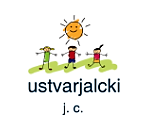 ŠIMEŠIME NAŠ JE MIŠ LOVIL,STOPIL JE NA ŠILO.MIŠ UŠLA JE V LUKNJICO, 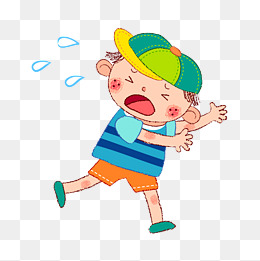 ŠIME JOČE MILO. 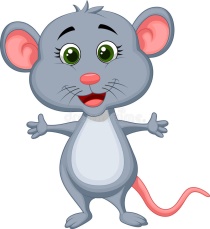 Navodilo: najprej ponovimo samo pesem nato z barvico ali svinčnikom sledimo puščicam ter rišemo LOK v obe smeri.